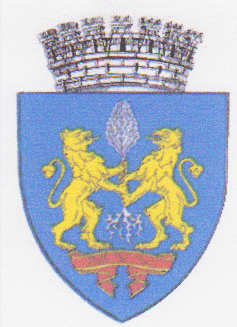 ORGANIZATOR  CONSILIUL LOCAL  PLOIEȘTI4.  HIPODROMUL  PLOIEȘTIPROGRAMUL  ALERGĂRILOR  DE  TRAP – DUMINICA 25  IUNIE   2017                       ORA 10,30            CURSA CALIFICARE  CAI  DE  2 ANI-START LANSAT . DIMA  I.                                              1.PAXTON                                                   ANTRENOR  DIMA  I.     1600                       A.             2A.          NEGRU          FARIFANT  -  FINE FIZZC. GRI INCHIS  , T.  ALBA                          -   PROPRIETAR : MAVRU SORIN - DJURICIC  D.                                     2.HISTOIRE D’INVERNE                             ANTRENOR  DIMA  I.I .             2A.          MURG                                   FARIFANT   -  DESTINY’S  CHILD        C. NEGRU  - GALBEN   , T. ALBA                -   PROPRIETAR : MAVRU  MARIA  - CURSA 1     ORA 11,00  10.  PREMIUL  CARLOS600 LEI (270-150- 90- 60- 30)– RECORD. DOGARU N.                                       1.SUCCES                                              ANTRENOR    DOGARU  N.   1700( - )         A.             3A .                       MURG               VIS     -  SARAC. ALBASTRA  , T.  ALBA                         -  PROPRIETAR :  MARIN  NICOLAE - (BANI  DIN PREMII  - 0  LEI)IONESCU  CR.                                  2.VITO V.                                                 ANTRENOR    IONESCU  CR.( - )        A.              3A.                      MURG            INCREDIBLE COLE -  NOKIA  VENUSC. ALBASTRA CU MANECI GRI  , T. ALBA  -  PROPRIETAR : SAMPETRU  MARCEL -  (BANI  DIN PREMII   -  0LEI)MARCIU  A.                                      3.SUSETA                                                ANTRENOR    MARCIU  A.( 2 )         I.               3A.                   MURG       LIVORNO  STAR -  SOLARA                                   1’41,6(5)  28/05  1780  MARCIU  GHE.C. GALBENA  , T. ROSIE                           -   PROPRIETAR : MARCIU  ADRIAN  -  (BANI  DIN PREMII  - 30 LEI                                                                                 POPA ROXANA                                 4.BARS                                                    ANTRENOR    IONESCU  CR.( 2 )        A.                3A.                 MURG           DANEZUL  -  BELLE                                               1’40,8(4)  28/05  1780  IONESCU  CR.C. ALBASTRA CU MANECI GRI  , T. ALBA -  PROPRIETAR : SAMPETRU  MARCEL -  (BANI  DIN PREMII   -  60 LEI)                                            .                                                MARCIU  GHE.                                 5.DAISY D’HERMINE                                ANTRENOR    MARCIU  A.   1800( - )   I.                     4A                  MURG        JET FORTUNA  -  MADEMOISELLE DANY                                                                                                                C. ROSU  - ALB , T. ROSIE                     - PROPRIETAR : DUMITRU CATALIN-  (BANI  DIN PREMII   -  0LEI)CURSA 2      ORA 11,30      11.  PREMIUL  DEBUTANTILOR4800 LEI (2160-1200- 720- 480- 240)                                          –                                              START LANSAT                                                                       1700PAUN  M.                                      1. ZENOBIA  K                                                   ANTRENOR  DOGARU  N.( - ) I.        2A          MURG                               ROYAL  RIPPLE  -  KLEMENTINAC. NEGRU –GALBEN , T. ALB-ALBASTRA - PROPRIETAR : KULIK FERENC-  (BANI  DIN PREMII  - 0 LEI)                                                                 GHE. VIOREL                                 2. CALYPSO RM                                                 ANTRENOR   GHE.  VIOREL     ( 6 )  A.       2A.        MURG                           LIVORNO  STAR- CASANDRA                                                              DGP.  11/06  1700  GHE. VIORELC. MOV CU MANECI VERZI,T.  ALBA        -   PROPRIETAR : MIHAI SORIN  - (BANI  DIN PREMII  - 0  LEI)GAVRILA  V.                                  3.OSCAR HAL                                                    ANTRENOR   DUMITRESCU C.  ( 2 )   A.              2A.         MURG              OVERHAUL -  NEVA   JETDGR.  28/05  1700  PAUN  M.C.GRENACU STELUTE ALBE, T. ALBA        -  PROPRIETAR : HERGHELIA  NAN- (BANI  DIN PREMII  - 0  LEI)GHEORGHE  V-LE.                         4. POWER NOBEL             1’38,3                                       ANTRENOR DUMITRESCU C.( 6 )      A.              2A.         MURGRIEUSSEC  -  PEPPINA AL1’38,3(3)  11/061700  NAN T.C. GRENA  , T. ALBA   1’40,9(2)   28/05 1700  NAN T.- PROPRIETAR : HERGHELIA  NAN-  (BANI  DIN PREMII  - 240 LEI)                                                                                                           GHEORGHE  CR.                             5. RAMOS                        1’38,2                                       ANTRENOR  PAUN  M.( 6 ) A.        2A          MURGKOMEDIANT -  REGINA GLORIA                         1’38,2(2)  11/06 1700  PAUN  M.C. ROSU – ALBA  , T. ALBA                                                                                               1’43,2(3)  28/05 1700  SLATE  CR                                           .-    PROPRIETAR : DUMITRACHE CRISTIAN-  (BANI  DIN PREMII  - 240 LEI)CURSA 3                ORA 12,00       12.  PREMIUL  CATREN  1200 LEI (540- 300- 180- 120- 60)–RECORD.  MARCIU  A.                                            1.DEPONA D’HERMINE                          ANTRENOR    MARCIU  A.        1700   I.             4A          MURG                            OAKWOOD DU CLOSET -  PRINCESS CHARMEUSE                                                                                                       C. ROSU  - ALB , T. ROSIE            - PROPRIETAR : DUMITRU CATALIN-  (BANI  DIN PREMII   -  0LEI)GHEORGHE  V-LE.                                  2.SPEEDY NOBEL              1’32,5                    ANTRENOR   DUMITRESCU C.( 7 )   A.          3A.       MURG               LIVORNO STAR  -  STIN    KATEDRAL(                    1’27,8)   1’32.5(2)   11/06   1700  GHEORGHE V-LE.C. GRENA  , T. ALBA  1’27,8(2)   28/05  1700  PAUN  M. -   PROPRIETAR : HERGHELIA  NAN -  (BANI  DIN PREMII  -300  LEI )                           .SLATE  GABRIEL                                     3.DIEGO                             1,30,1                        ANTRENOR    SLATE  CR.     1740( - )             A.      5A.   MURG                   HINTERLAND   -  DIAMANTA                                                                                                                                 C. ALB  -ROSU  , T.  ROSIE -  PROPRIETAR :  SC. CARPAT APROMETAL PROD. SRL   - (BANI  DIN PREMII  -  0  LEI )._______________________                                                                                                                           TANASE  GHE.                                         4.IURES                             1,27,1                       ANTRENOR    TANASE  GHE. 1760( - )             A.        17A.      ALB                     KOMEDIANT-ISPITA                                           C.BLEUMARIN  , T. BLEUMARIN    -   PROPRIETAR : TANASE  GHE .     - (BANI  DIN PREMII  -  0  LEI)   __________________________________    .DJURICIC  D.                                            5.CALLIGENIA B.M.W       1’26,5                        ANTRENOR  DIMA  I.              1780( 7 )               I .         3A.    MURG                    SKOGANS  JOKER  -  CANT BUY ME LOVE         1’26,5                  (DGS. 1) 11/06  1700 DJURICIC D.C. GRI INCHIS  , T.  ALBADGP.  28/05  1700  DIMA  I.  -   PROPRIETAR : MAVRU ALEXANDRU - (BANI  DIN PREMII  - 0  LEI)CURSA 4         ORA 12.30           13.  PREMIUL   CLASIC  2400LEI (1080- 600- 360- 240- 120)–RECORD.SLATE  CR.                                          1. UGYESZNO                           1,24,6                   ANTRENOR    TANASE  GHE. 1700 ( 9 )        I.          4A.      MURG                                            WHAT A MAN    -OLIVIA                         ( 1’21,9 )1’25,2(3)  11/06  1700  TANASE  GHE.C. ALBASTRA CU MANECI ALBE  , T.  ROSIE                                                                                               1’26,2(4)  28/05  1700  GHEORGHE  V-LE.-   PROPRIETAR : TANASE  GHE .     - (BANI  DIN PREMII  -  600  LEI)    ____________________________________________________________   .                                                                                                                GHEORGHE  V-LE.                               2.STAR  NOBEL                        1’23,7 ANTRENOR    DUMITRESCU C.             1720( 9 )       A.          4A.        MURG                 OFFSHORE DREAM  -  STIN    KATEDRA                1’25,5(4)  11/06  1700  GHEORGHE  V-LE.C. GRENA , T. ALBA                                                                                                                                             1’25,1(1)  28/05  2160  GHEORGHE  V-LE.- PROPRIETAR : HERGHELIA  NAN - (BANI DIN PREMII -  2900 LEI)                                      1’23,7(4)  15/04  1700  GHEORGHE  V-LE.TANASE  GHE.                                      3.NESTA                                 1,22,9        ANTRENOR    TANASE  GHE                         ( 8 )        I.              7A.        MURG                    KIND  -  NEDEIA                                                       1’25,3(7)  11/06   1700  TANASE  GHE.C. BLEUMARIN  , T.BLEUMARIN                                                                                                                    1’27,0(5)  28/05   2180  VARTOSU  FL.- PROPRIETAR : TANASE  GHEORGHE  -  (BANI  DIN PREMII  -  240  LEI) ___________________________________________________________  .                                                                 GAVRILA  V.                                         4. FAMOUS FOTO                   1’23,0          ANTRENOR  DUMITRESCU C .       1740( 8 )             I.          4A.     MURG             FIGHTING AS -  MHOTA FONT SM                         ( 1’20,1)  1’23,2(3)  11/06  1700  GHEORGHE  V-LE.C.GRENACU STELUTE ALBE, T. ALBA                                                                                                         1’25,6(4)  28/05 2200  NAN T.-                       PROPRIETAR : HERGHELIA  NAN- (BANI  DIN PREMII  -  840  LEI)MARIN  N.                                                      5.SHADOW   EFFE                 (1’19,8)                 ANTRENOR    DOGARU  N . ( 1 )                A.              6A.        NEGRU    KEN WARKENTIN - LEGENDE DEI BAS             1’22.7(5) 15/04   1720      DOGARU  N.C. ALBASTRA  , T. ALBA   -  PROPRIETAR :  SCUD GARDESANA SRL - (BANI  DIN PREMII  -  0  LEI)                                                                                                                                                                                       CURSA 5           ORA 13.00         14.  PREMIUL   CORAN  2400LEI(1080- 600- 360- 240- 120)–RECORD.PAUN  M.                                                     1.SUNI                                       1’21,1ANTRENOR    PAUN  M.           2160( 9 )                A.              7A.    MURG             INCREDIBLE COLE - GLORIA DUST                             ( 1’19,7 ) 1’22,2(1)   11/06   1740  PAUN  M.C. BLEUMARIN CU O POTCOAVA ROSIE,T. ALB-ALBASTRA                                                                                 1’22,8(2)   28/05   2220  PAUN  M.-  PROPRIETAR : DUMITRU CRISTIAN   -   (BANI  DIN PREMII  -  3480  LEI)                                    1’21,1(2)   15/04   1720  PAUN  M.       ___________    DUMITRU IOANA                                          2.TAJFUN                                1’19,9   ANTRENOR   PAUN  M.            2180( 8 )                  I.            5A.      MURG                 VANITO  -  INZULIN                                                     ( 1’19,9)  1’23,0(1)  11/06  1700  PAUN  M.C. ROSU - ALBASTRU ,T. NEAGRA                                                                                                                               DGP.  28/05  1700  PAUN  M.-  PROPRIETAR : DUMITRU   IOANA  -  (BANI  DIN PREMII  -1080  LEI)           ________________________________________________________    .DUMITRU CR.                                              3.NEKIFUTO                             1’18,3ANTRENOR    PAUN  M                   .2200( 8 )     A.          10A.       MURGTONY OAKS  -  ATLETANO( 1’16,2 )                                             1’23,7(6)   11/06   1720  ZALAI  GABORC. BLEUMARIN  CU O POTCOAVA ROSIE , T.  ALBA                                                                               DGR.  28/05   1740  IORGA  GHE.-  PROPRIETAR : DUMITRU CRISTIAN -   (BANI  DIN PREMII  - 0  LEI)                                          1’22,1(7)   15/04   1800  DUMITRU  CR._______  .                                                                      NADEJDE  V.                                                 4.FIVIAN BOKO                      1’16,2   ANTRENOR   DIMA  I.                    2240( 8 )       I .              5A.         MURG           MUSCLES YANKEE  - VIVIAN  BOKO                              ( 1’15,3 )   1’22,1(4) 11/06   1740  NADEJDE  V.C. NEGRU -GALBEN  , T. ALBA                                                                                                                                DGP.  28/05   1780  DOGARU  N.- PROPRIETAR : MAVRU  ELIZ  MICHELE  -  (BANI  DIN PREMII –  240  LEI)                                                                                                     MAVRU  S.                                               5.GLOBAL ROSE                    1’15,8     ANTRENOR   DIMA  I.( 8 )      I .              6A.         MURG                              SKOGANS JOKER  -  TIPP TAPP                       ( 1’14,5 )   1’20,4(2)  11/06  1760  DJURICIC  D.C. NEGRU  - GALBEN   , T. ALBA                                                                                                                        1’23,8(5)  28/05  1780  MAVRU  S.- PROPRIETAR : MAVRU  ELIZ  MICHELE   -(BANI  DIN PREMII -720 LEI)___________________________________________________________.DJURICIC  D.                                                6.MAYBE BABY                       1’16,8      ANTRENOR   DIMA  I               .2260( 8 )            I .              7A.    NEGRU                          OLIMEDE  -  SHE’S FOR ME                                  ( 1’13,9 )       1’20,8(5)  11/06  1780  MAVRU  S.C. GRI  INCHIS  , T. ALBA                                                                                                                              1’18,6(1)  28/05  1780  DIMA  I                                                                            - PROPRIETAR : MAVRU ALEXANDRU -  (BANI  DIN PREMII  - 1200 LEI)